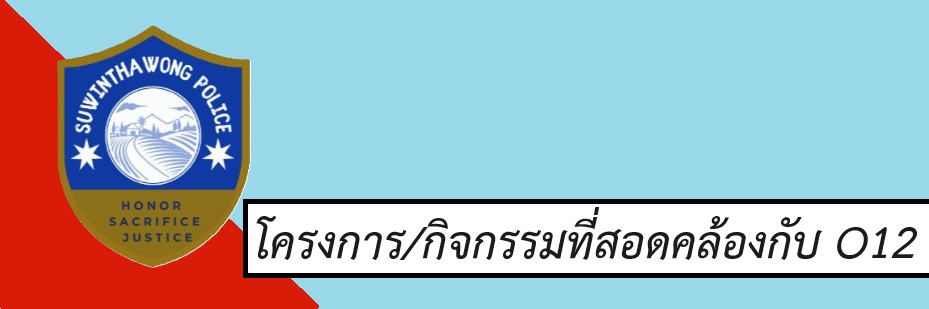 โครงการสร้างเครือข่ายการมีส่วนร่วมของประชาชนตามยุทธศาสตร์ชาติ (ชุมชนสัมพันธ์)วันนี้ 20 เมษายน 2567เวลา 09.00-11.00น.ภายใต้อำนวยการของ พ.ต.อ.พีรรัฐ โยมา ผกก.สน.สุวินทวงศ์พ.ต.ท.ศักดิ์ดำรง สังข์แก้ว รองผกก.ป.สน.สุวินทวงศ์ มอบหมายให้ พ.ต.ต.สุนัน ชุดไธสง สวป.(ชส.)สน.สุวินทวงค์ ร่วมการประชุมกรรมการชุมชนลำสลิดทองพัฒนา ณ ที่ทำการชุมชนลำสลิดทองพัฒนา  แขวงกระทุ่มราย เขตหนองจอกกรุงเทพมหานครจากที่ประชุม ทางชุมชนขอขอบคุณสายตรวจสน.สุวินททวงศ์ ที่เข้ามาตั้งจุดสกัด บริเวณทางเข้าชุมชน ทำให้เกิดความปลอดภัย และรถจยย.เสียงดังก็ลดลงไปมาก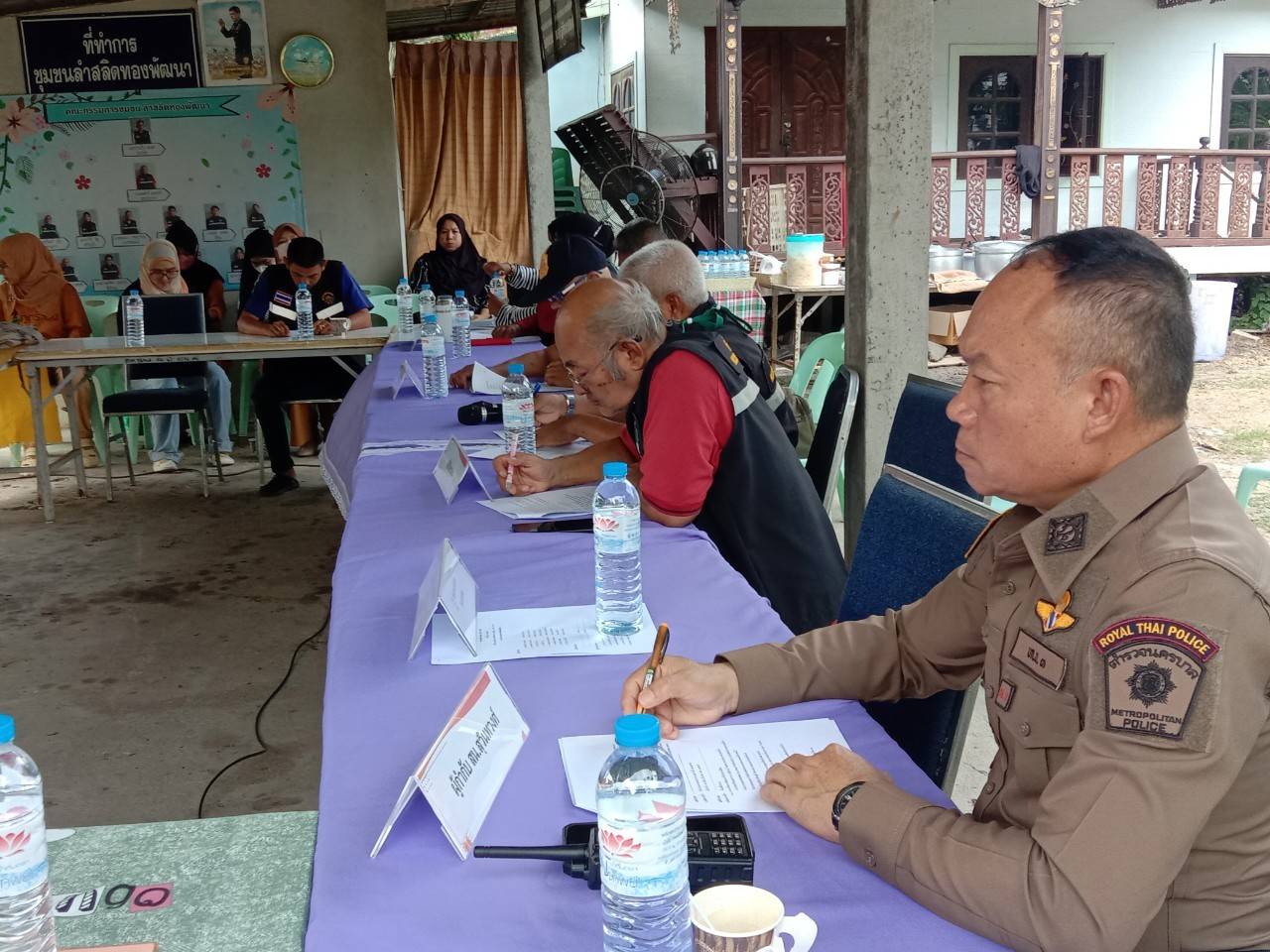 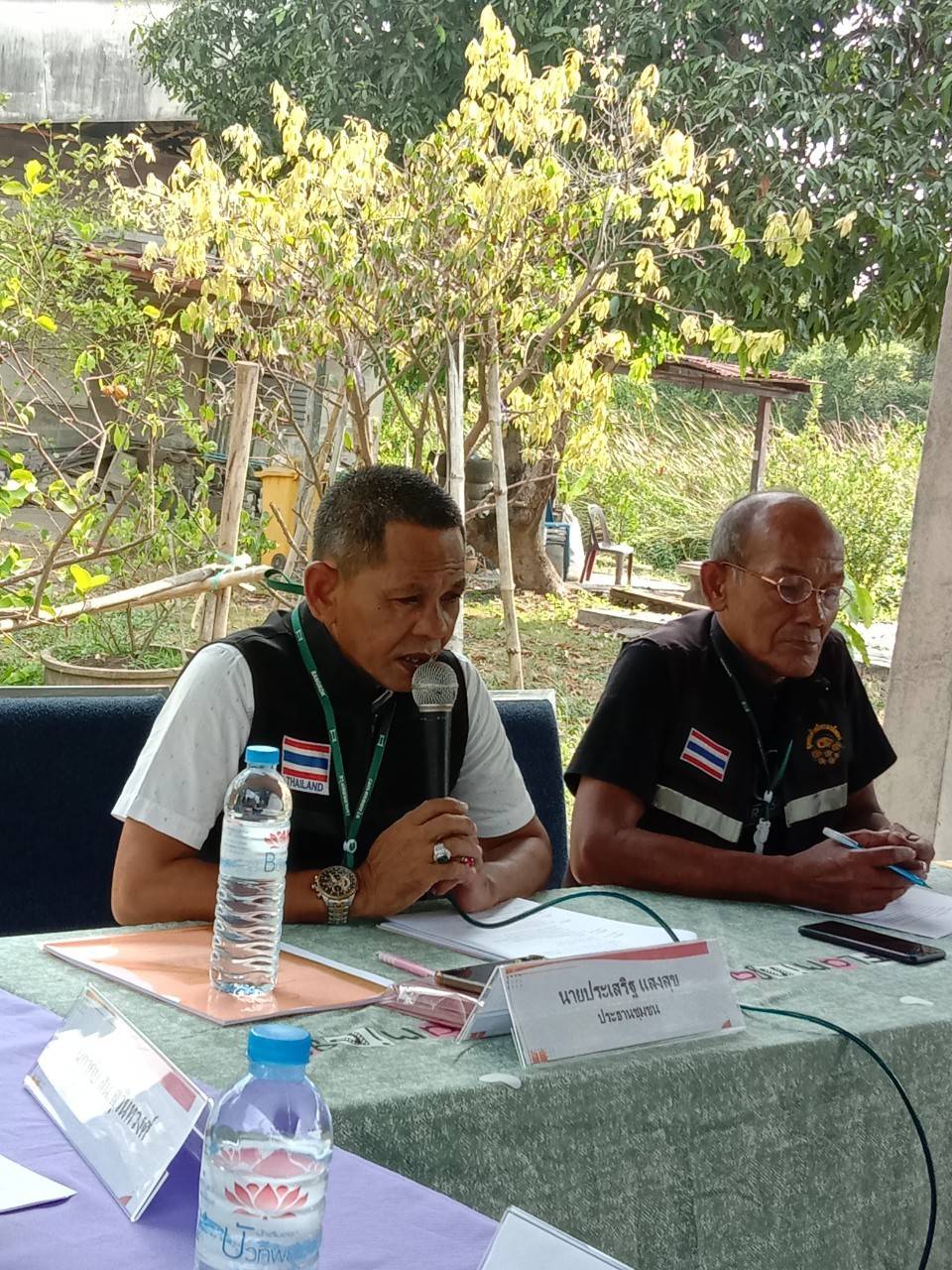 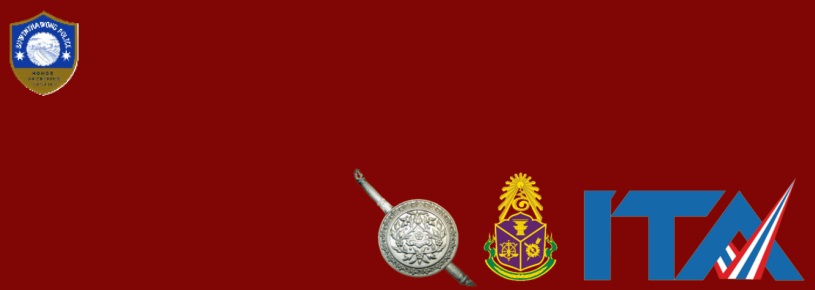 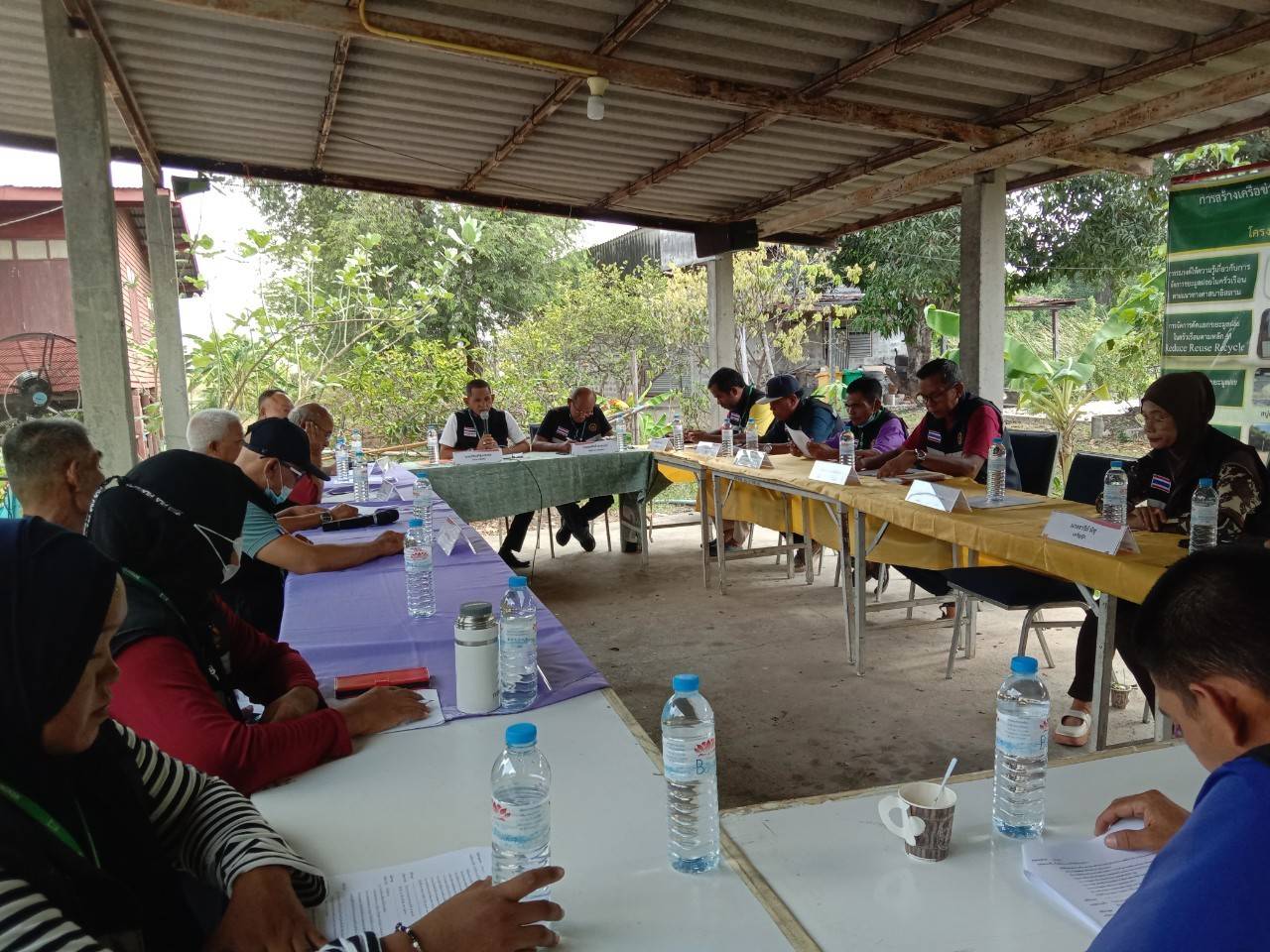 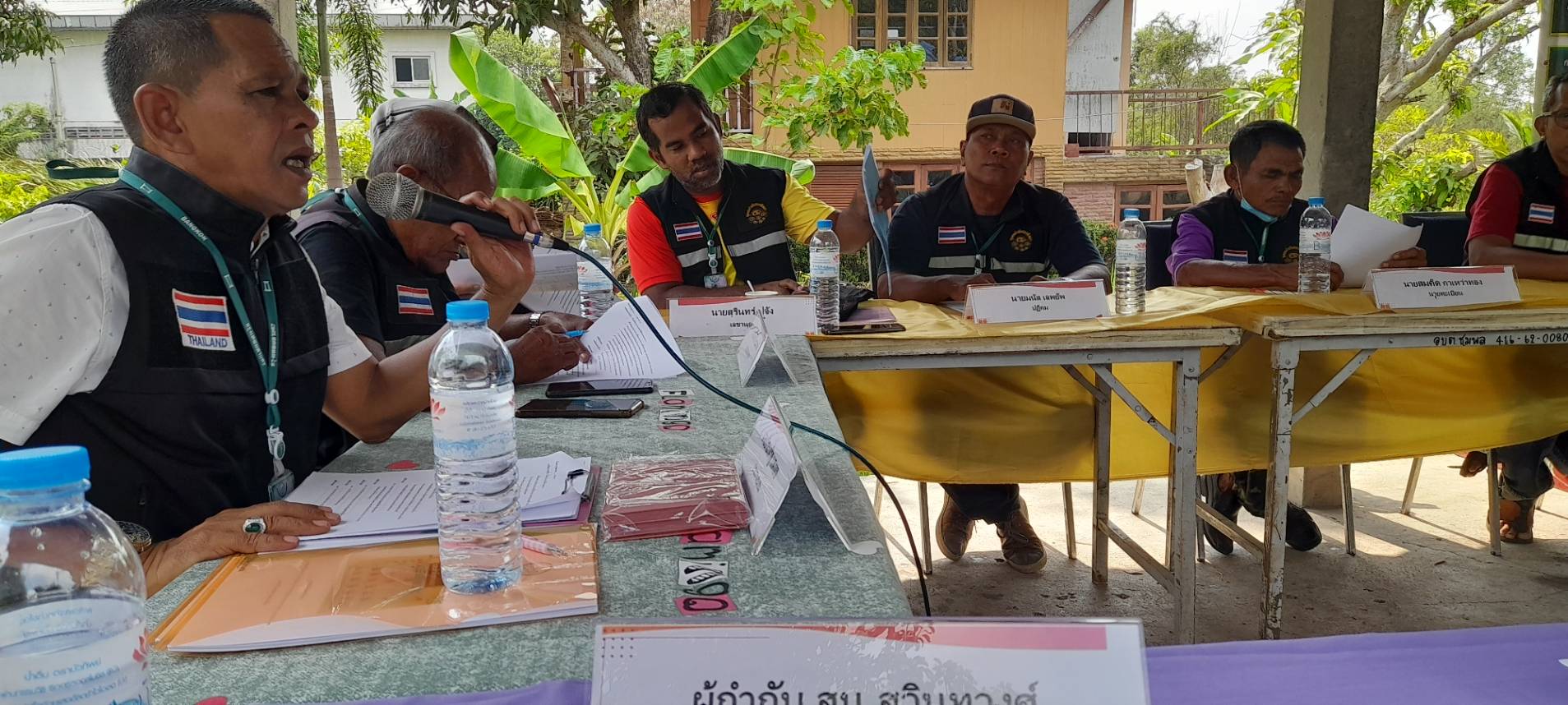 